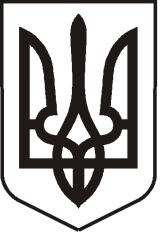 УКРАЇНАЛУГАНСЬКА   ОБЛАСТЬ ПОПАСНЯНСЬКА  МІСЬКА  РАДА ВИКОНАВЧИЙ КОМІТЕТРIШЕННЯ 25 січня 2019 року                     м. Попасна	            	        №  9Про встановлення тарифу на тепловуенергію, що виробляєтьсяз використанням природного газуФОП Котова Ю.О. для категорії«бюджетні установи»Розглянувши звернення ФОП Котової Ю.О. з проханням встановити тариф на теплову енергію, що виробляється з використанням природного газу  ФОП Котова Ю.О. для категорії «бюджетні установи», керуючись ст.ст. 13, 20 Закону України «Про теплопостачання», постановою Кабінету Міністрів України від 11.10.2017 № 817 «Про внесення змін до Порядку формування тарифів на теплову енергію, її виробництво, транспортування та постачання, послуги з централізованого опалення і постачання гарячої води», пп.2 п. «а» ст. 28, ст. ст. 40, 59, 73 Закону України «Про місцеве самоврядування в Україні», виконавчий комітет Попаснянської міської радиВИРІШИВ:Встановити тариф на теплову енергію, що виробляється з використанням природного газу ФОП Котова Ю.О. для категорії «бюджетні установи», згідно з додатком (додається).Встановити, що дане рішення набирає чинності з дня його прийняття.Рішення виконавчого комітету Попаснянської міської ради від 19.10.2018  № 83 «Про встановлення тарифу на теплову енергію, що виробляється з використанням природного газу ФОП Котова Ю.О.  для категорії «бюджетні установи» визнати таким, що втратило чинність.Міський голова                                                                           Ю.І.ОнищенкоДодатокдо рішення виконкомуміської ради25.01.2019 № 9Тариф на теплову енергію, що виробляєтьсяз використанням природного газу ФОП Котова Ю.О. для категорії «бюджетні установи»  Заступник міського голови                                                                        Д.В. Хащенко        № з/пВид послугОд.виміруТариф, грн.1Теплопостачання1 Гкал2 736,57